Worship Service – 9:30Sunday School/Fellowship Time 10:30Worship Leader: Greg Dunlap“This is the day that the Lord has made;let us rejoice and be glad in it.”“O Worship the King”           (blue #66)“Joyful, Joyful, We Adore Thee”     (blue #71)“Great is thy Faithfulness”        (blue #327)Welcome to WorshipSharing and PrayerOffertory:	Please tear off your “Response Sheet” and drop		It in the offering basket.Message:	     “ONE DAY AT A TIME”“Praise the Lord, sing hallelujah”    (blue #50)======================================================What’s happening at Bellwood this week:Monday, June 24 – Gordon’s day offWednesday, June 26 – Grounded Youth – Jr. 6:15-7:15					   Sr. 7:30-9:00Thursday, June 27 – A.A. & Alanon – 7:30Friday, June 28 – Taric’s day offAdult Summer Sunday School – The adult SS lesson books are under the mailboxes.  There are also extra adult lesson books from previous quarters available for you to use in the library. Feel free to take one.			Thank you!  Brenda StaufferA Memorial Service for Phyllis Burkey will be held Tuesday, June 25 at 6:00pm with dinner following. Visitation with the family will be held Monday, June 24 from 6-8pm here at the church.  Group 3 is in charge of the dinner.  Please let Char Roth know if you can help, 402-641-0753.Steve Fougeron and Sid Burkey are running for Elder to replace Joy Steckly in September.  Please be in prayer for these two and voting will take place next Sunday, June 30.Carrie Maple has asked Bellwood to assist in packing 40-50 lunches for a kids lunch program that she has started this summer in the downtown park.  If you can help, meet us in the church kitchen on Wednesday morning at 10:00, June 26th.      Bonnie StaufferComing up rosesA rose can be quite eloquent			When standing all alone;			It needs no vast accompaniment,			No pompous, royal throne,			For beauty is not always found			In suave sophistication,			But often stands just by itself			As simply God’s creation!Last Week:  Worship Attendance – 55,  Budget - $2,202Birthday’s this week:  D.J. Friedli (wed.), Jan Beckler (Fri.)Anniversaries this week:  Austin & Jamie (Tues.), Josh & Kathy (Thurs.), Don & Carla (Fri.)Worship Leader, Music, Singers & Greeters:June 30 – Worship Leader – Katie Leichty	    Piano – Peg Burkey	    Singers – Nick Glanzer & Tony Roth	    Children’s Moment – Katie Leichty	    Greeters – Kelly & Carol NewtonJuly 7 – Worship Leader – Tim Troyer	 Piano – Pam Erb	 Offertory – Bonnie Burkey	 Singers – Joy Steckly & Char RothRemember in Prayer:Gordon ScovillePhyllis Burkey FamilyKim Klintworth – surgery June 25thSharon Kennel – health concernsBellwood Mennonite Church520 B Street, Milford, NE 68405Church Office  402-761-2709Montessori School 402-761-3095Email:  bell606@windstream.netWebsite:  www.bellwoodchurch.orgInterim Pastor:  Gordon ScovilleGordon’s office hours – 9-12 Tuesday – FridayGordon’s home phone – 761-4978Associate Pastor of Youth & Pastoral Care - Taric Leichty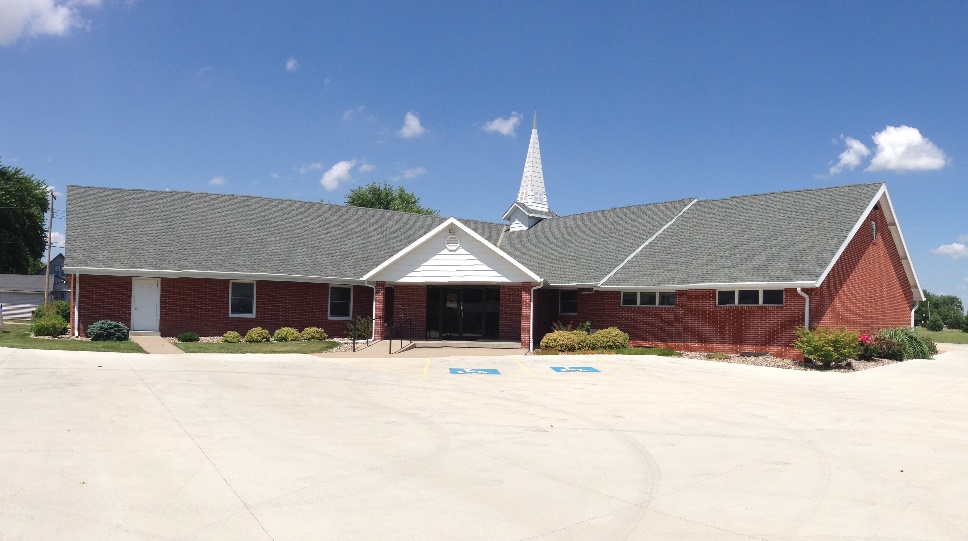 June 23, 2019